撒母耳記上第21-22章 大衛的逃亡與流浪引題：試分享你在混沌情況下等候神，或是急難裡蒙神拯救的經驗或見證。前言：大衛透過約拿單的幫助，缺席王的宴席，從而確切知道掃羅王決意殺自己。大衛泣別了約拿單，起身走了（20:42），匆忙逃離掃羅，開始了他10年的逃亡生涯，撒上21章到26章呈現了這段期間的部分紀錄。分段：一. 亞希米勒幫助大衛（21:1-9）二. 大衛在迦特歷險（21:10-15）三. 大衛在亞杜蘭洞與摩押（22:1-5）四. 祭司幫助大衛的代價（22:6-23）一.亞希米勒幫助大衛（21:1-9）21:1  挪伯：在便雅憫境內，位於耶路撒冷以北，接近掃羅王宮的所在地基比亞。示羅被毀後（4:11），當時的大祭司亞希米勒大概把會幕搬來挪伯，約櫃則停在基列耶琳（6:21）。挪伯已經取代示羅成為祭司的城（撒上22:19）。大衛急需食物、庇護與武器，另外，大衛去找祭司也為了求問耶和華（22:10）。21:1  亞希米勒：是祭司家庭以利家（撒上4章）的生還者，是亞希亞的兄弟，離開示羅，向南抵達挪伯，繼續為以色列人服務，在撒母耳之後成為服事掃羅的屬靈顧問（撒上14:3；22:9）。示羅或挪伯，經歷災難後，都沒有長期成為以色列人敬拜的中心。耶路撒冷最終成為約櫃和聖殿的所在地。21:1  戰戰兢兢：亞希米勒一定有所察覺，因為王的使者總是會有王的供給，以及衛隊隨從。然而亞希米勒卻沒有提出異議，而接受大衛的要求─守密，並供應餅。21:2  大衛為躲避掃羅而撒謊。像大衛那樣滿有信心的人遇到危急關頭也會驚慌失措，所以自己以為站得穩的，須要謹慎，免得跌倒（林前10:12）。有些人寬恕大衛的說謊，認為在爭戰之中，正義的軍人可以如此保護自己。但是聖經講得很清楚，撒謊是錯的（參利19:11），在神眼中，撒謊和別的罪一樣，會產生好些苦果。不要輕看罪，或將罪分等級，不管我們能否預見後果，都應當拒絕罪。21:4  陳設餅：共有12個（代表以色列12支派），每一個安息日陳設在會幕聖所（及後來的聖殿）桌子上，作為感謝祭。這餅從聖所撤下後是可吃的，但只許祭司吃（利24:5-9）。後來耶穌引用大衛求餅的事來說明，人的需要比禮儀的規條更重要（太 12:3-7；路6:3-4）。21:5  少年人的器皿：指少年人的身體在禮儀上是潔淨的，因為他們在行路的時候，沒有親近婦女與之行房。所以祭司准許他們吃聖餅。21:7  這一節不知不覺間帶過的訊息，對於故事後來的發展極重要（撒上22:9），大衛後來透露，當時已對以東人多益出現在挪伯感到不安。21:7  司牧長：以東人多益大概是掃羅聘請的雇傭兵。不少譯本都容許輕度的修正，將這字改作「傳令兵」。留在：不是單純的滯留，而是指有目的的住宿。推測為割禮儀式，或為許願，或為患痲瘋病，求祭司長的指示，而留在聖所。21:8-9王的事甚急：是個聰明的藉口，解釋大衛為何沒帶兵器，同時又暗示出他正擔負著王家的任務。【問題】大衛見亞希米勒的目的是什麼呢？只是為了食物和武器嗎？【問題】大衛為躲避掃羅而撒謊。討論為保護自己或他人而撒謊，也是罪嗎？【問題】當人的需要與宗教禮儀的規條互有衝突時，亞希米勒處理和耶穌教導的原則給你什麼提示？二. 大衛在迦特歷險（21:10-15）21:10 迦特：非利士大城，歌利亞的家鄉。對隨時有生命之憂的大衛來說，寧可冒險進入非利士人當中，因為這是掃羅最不會去搜尋的地方。21:15 大衛最終裝瘋自保，因為他們的習俗是不傷害精神不健全的人。【問題】大衛逃亡期間，說謊，裝瘋賣傻以保全生命，他有別的選擇嗎？【問題】我倚靠神，必不懼怕（詩56:4）。大衛在逃亡時期，寫下詩篇56篇。禱告已經成為他生命的呼吸，無論環境如何危險急迫，大衛都不停止祈求禱告贊美。我們在危險急迫的時候，如何向大衛學習倚靠神？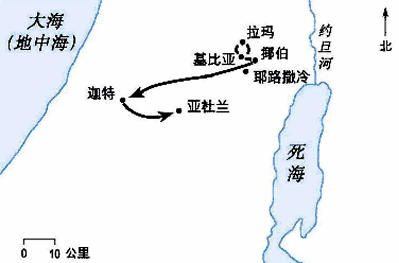 三. 大衛在亞杜蘭洞與摩押（22:1-5）22:1  亞杜蘭洞：亞杜蘭在猶大西部的山區，那裡有許多不同形狀的山洞，是藏匿及防衛的理想地方（參撒下23:13-24）。22:1-2那些本身飄流無定之人，都聚集到逃亡的大衛那裡。大衛統領一班人馬，再次顯出他能駕馭、激勵別人，既有謀略也有才能。把純良的人士組成軍隊已屬不易，但是把跟隨大衛的這班烏合之眾組成大軍，則需要更大的領導才能。這一批人後來形成大衛軍隊領導的核心，其中產生好幾位大能的勇士（撒下23章，30:9）。22:3-4大衛的曾祖母路得是從摩押來的，因此大衛的父母仍然有很多親戚住在摩押地。22:5  我們可以看見神的手在作工，透過先知迦得給予大衛指引（5節）。迦得提醒大衛不要住在摩押地，叫他往猶大地去。離開對人的信靠，順服地回到神所量給他的環境，回到猶大地自己的本國，在那裡經歷神，面對神，而不要在以色列以外的地方尋求庇護。大衛謙卑聽從先知的忠告，接受神的引導。【問題】今天在教會事奉中作為領袖的你，如何盡量發掘弟兄姊妹們的恩賜呢？【問題】大衛在危難緊迫的逃亡中，仍等候神的指示（22:3）又聽從神藉先知的吩咐，的確難得。為什麼順服神、等候神是難學的功課？四. 祭司幫助大衛的代價（22:6-23）22:7  這番話顯示掃羅多任用同族人（便雅憫人）作他的部下。掃羅叫人跟從他，並不是唯才是用，或是以德服人，乃是用功名利祿來引誘人，用這種方法來得人。22:6-10結盟害我，挑唆，謀害我：掃羅的猜疑之心影響他的精神和情緒，他已經失去理性判斷。22:9  多益告狀的內容，省掉亞希米勒的戰兢和疑問，直接陷害亞希米勒為有罪的。大衛在詩篇52篇斥責多益：舌頭邪惡詭詐，好像剃頭刀，快利傷人。（詩52:2）。22:17 祭司都是事奉神的人，是屬神的人，是神家屬靈的領袖。掃羅的侍衛拒絕殺祭司，因為這樣做是與神為敵。22:18-19掃羅昔日違背神命，沒有毀盡亞瑪力人的城和財物（15:8-9），如今居然敢殺害耶和華的祭司，且用除滅外邦的作法屠殺祭司城，在申命記中說明，只有對拜偶像以及悖逆神之城才可以這樣行（參考申13:12-17）。掃羅因著嫉妒、高傲，頑梗悖逆及對神的不敬，做出了殺害祭司的舉動，與祭司決裂，這也標誌著他完全的棄絕神，徹底的與神斷絕了關係。22:20 亞比亞他帶著以弗得逃到大衛那裡（23:6）。以弗得是祭司的衣服，內中有烏陵和土明，那是用以求問神之物。掃羅襲擊挪伯城後，大衛的跟隨者中，有一位先知和一位祭司，但掃羅則什麼也沒有。22:20-23大衛的悔改：大衛坦誠承認亞希米勒和祭司們的死與他有關，大衛因為撒謊犯罪而悔改（詩32:5）。【問題】掃羅的疑慮與不滿（22:7-8）是否多餘？今日你若充滿疑慮是否自討苦吃？【問題】以神的標準看，其實每個人都很自我，但是掃羅的自我中心、高傲、嫉妒的罪，是怎樣帶著他一步步走向墮落，喪失理性，完全遠離神，棄絕神？【問題】掃羅和大衛都是神所膏立的王，掃羅直接做王，但是大衛的預備期很長，神用不同的方式裝備他的僕人，大衛經歷10年的逃亡期，這對他有什麼影響？你的看法？對你有什麼啟發？結語：大衛知道自己危難的時刻臨到，縱使心中充滿了委屈、不平、困惑，仍是敬畏神，有智慧的尋求神、等候神、順服神。在這些逃亡的日子裡，蒙耶和華的保守，大衛能夠關關危險，關關度過。詩篇裡（18，34，52，56，57篇）忠實呈現大衛在困頓的階段，如何依靠神，得拯救得平安，並且不忘記讚美稱頌神。大衛緊緊抓住神，投靠神，寫出“耶和華的使者，在敬畏他的人四處安營搭救他們”（詩34:7），是我們信心和靠主得胜的榜樣。詩歌：抬起我的頭   （生命河靈糧堂專輯：天開了）祢按著我的名來認識我，不止息的愛將我擁抱，祢為我穿上公義聖潔衣裳，使我活出神的尊榮。不灰心、不喪膽，倚靠主必無所缺，全能神、慈愛主，祢用笑臉幫助我。我的力量和拯救，我的山寨和高台，有誰像祢，扶持我，應允我的呼求。我要抬起我的頭，仰望主耶穌基督，榮耀君王，我四圍的盾牌。我要抬起我的頭，高唱哈利路亞，大聲宣告，一生靠主得勝。口白：每當你在各樣患難中，灰心喪膽的時候，要記得你的神，祂認識你，祂也能夠進入你生活每個細節中幫助你，所以要重新抬起頭來，仰望你的神，因為祂仍然是你四圍的盾牌，是你的榮耀，你要大聲來宣告，你就能夠經歷祂應許的得勝。